PONOVITEV PREKO IGRENaprintaj spodnjo sliko. Ni potrebna barvna kopija. Izreži kvadrat in ga prepogni kot kaže slika. Ob igri boš tako ponovil prehransko piramido in izvedel še kaj novega. Igraj se skupaj s starši, bratci ali sestricami. Večkrat ko se boš igral to igro, hitreje si boš zapomnil pomembne podatke.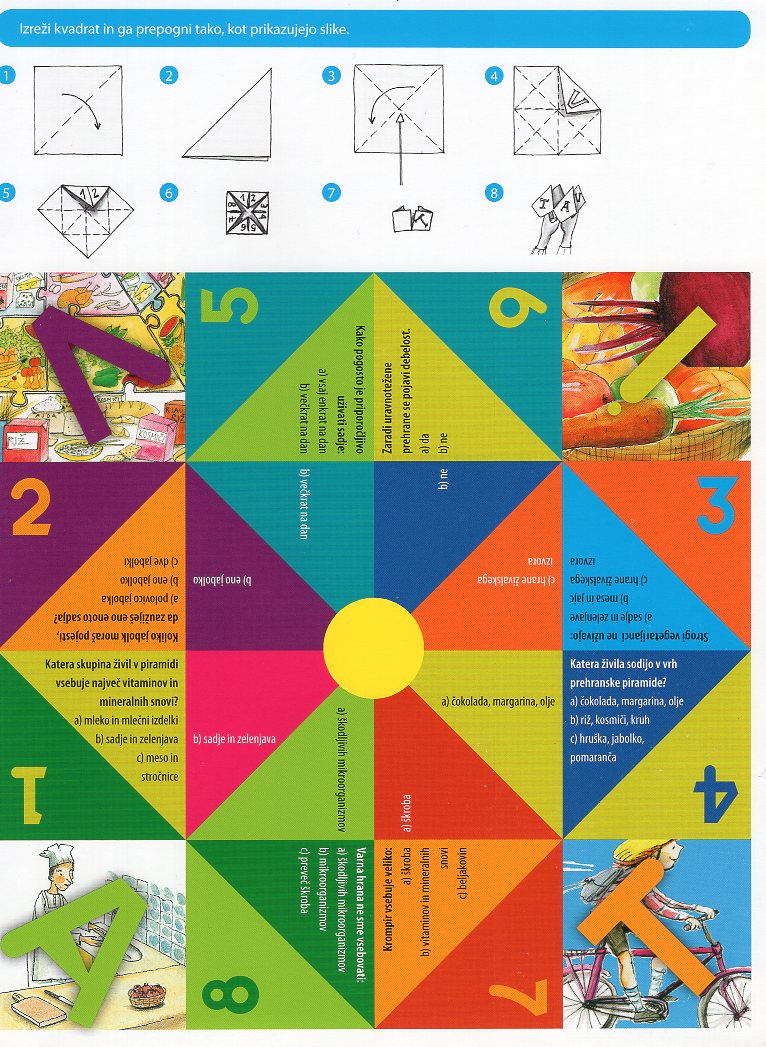 